DETAILS OF EVENTS AND MEETINGS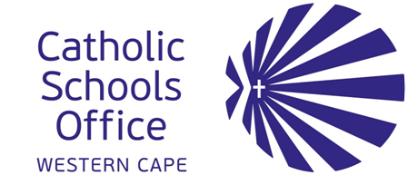 Term 1, 2, 3 &4 2023 Draft 20232023202320232023 Term One 2023 Term One 2023 Term One 2023 Term One EventDateVenueTimeInter-Catholics Junior & Senior 26 JanuaryGreen Point Stadium13:00-19:30Teachers’ Mass 2 February 2022Immaculate Conception16:00REC’s Forum 9 FebruarySt Michaels13:00Matric Mass17 FebruaryTBA10:00DOSC Meeting & South Cape Teachers Mass21 February St Mary’s George14:00Ash Wednesday 22 FebruaryPrincipals’ Conference 2-4 MarchHouw Hoek Inn09:00Catholic Board of Education16 MarchZoom16:00Catholic Schools Forum23 MarchSt Dominic’s House15:002023 Term Two2023 Term Two2023 Term Two2023 Term TwoEventDateVenueTimeREC’s Conference 20-22 AprilCBC Stellenbosch09:00Principals’ Forum9 MayTBAEchoing The Word Session 1 11-13 MayCBC Stellenbosch09:00Ascension Thursday (Transferred to Sunday) 18 May Child Safeguarding Seminar 25 MayTBA09:00DOSC30 MayTBACatholic Board of Education10 JuneSt Dominic’s 09:00Catholic Schools Forum8 JuneVia Zoom15:002023 Term Three2023 Term Three2023 Term Three2023 Term ThreeEventDateVenueTimeEchoing The Word Session 23-5 AugustCBC Stellenbosch09:00Choir Festival 2 options6 August20 AugustCity Hall14:00REC’s Forum10 AugustTBA13:00Grade 10 Leadership Day14 August TBA 08:30DOSC15 AugustTBA14:00Child Safeguarding Seminar17 AugustVia Zoom15:00Principals’ Forum29 AugustVia Zoom13:00SOFA Quiz South North7 September St Augustine’s Wittebome /Holy Cross Sisters School Bellville 15:00Catholic Board of Education6 September Via Zoom16:00Sports Festival Junior Schools16 SeptemberSt Joseph’s Marist College 08:30Catholic Schools Forum21 SeptemberVia Zoom15:00Term Four 2023Term Four 2023Term Four 2023Term Four 2023EventDateVenueTimeHoly Childhood Masses3 Masses (Gr 7’s to attend to combine with Gr 7 Farewell Masses)17 October18 October19 OctoberLansdowne10:30Sports Forum 19 OctoberSt Dominic’s House15:00WC RE Forum Year End Luncheon Gathering Term Four9 NovemberRondebosch13:00 to 15:00SC DOSC Year End Luncheon 16 NovemberOudtshoorn13:00WC Principals’ Forum Year End LuncheonGathering Term Four23 NovemberRondebosch13:00 to 15:00Catholic Board of Education 25 NovemberSt Dominic’s House09:00Catholic Schools Forum Year End30 NovemberTBA17:00